Муниципальное бюджетное дошкольное образовательное учреждение № 70 «Красная шапочка» города КалугиКонсультация для воспитателей «Влияние пальчиковой гимнастики на развитие речи детей дошкольного возраста»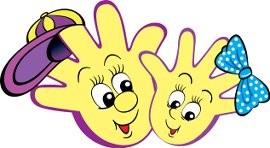 Подготовила и провела:Лузгачева Елена Викторовнаучитель - логопедМБДОУ № 70«Красная шапочка» г. Калуги2022г.Известный педагог В. А. Сухомлинский сказал: "Ум ребенка находится на кончиках его пальцев, "Рука – это инструмент всех инструментов", заключал еще Аристотель. "Рука – это своего рода внешний мозг", - писал Кант.													Эти выводы не случайны. Действительно, рука имеет большое "представительство" в коре головного мозга, поэтому пальчиковая гимнастика имеет большое значение для развития ребенка.				Одним из самых распространенных видов пальчиковой гимнастики являются пальчиковые игры. Выполняя пальчиками различные упражнения, ребенок развивает мелкие движения рук. Пальцы и кисти приобретают хорошую подвижность, гибкость, исчезает скованность движений. Как правило, если движения пальцев развиты в соответствии с возрастом, то и речевое развитие ребенка в пределах возрастной нормы. Поэтому тренировка движений пальцев и кисти рук является важнейшим фактором, стимулирующим речевое развитие ребенка, способствующим улучшению артикуляционных движений, подготовки кисти руки к письму и, что не менее важно, мощным средством, повышающим работоспособность коры головного мозга, стимулирующим развитие мышления ребенка.				Все движения организма и речевая моторика имеют единые механизмы, поэтому развитие тонкой моторики рук благотворно сказывается на развитии речи ребенка. В фольклоре существует масса потешек, в которых сочетаются речь и движения рук. Любому ребенку не помешают массаж рук в доречевом периоде, а пальчиковые игры в сопровождении стихов не только разовьют мелкую моторику и речь, но и умение слушать. Ребенок научится понимать смысл услышанного и улавливать ритм речи.	Пальчиковые игры влияют на пальцевую пластику, руки становятся послушными, что помогает ребенку в выполнении мелких движений, необходимых в рисовании, а в будущем и при письме. 											Ученые рассматривают пальчиковые игры как соединение пальцевой пластики с выразительным речевым интонированием, создание пальчикового театра, формирование образно - ассоциативного мышления. А это значит, что пальчиковая гимнастика влияет не просто на развитие речи, но и на ее выразительность, формирование творческих способностей.	Пальчиковые игры не только влияют на развитие речи, но и мгновенно переключают внимание ребенка с капризов или нервозности на телесные ощущения и успокаивают его. Это прекрасное занятие в дороге или в очереди.Пальчиковые игры - это инсценировка каких - либо рифмованных историй, сказок при помощи пальцев.Кроме того, что игры совершенствуют ловкость, они улучшают память и вырабатывают усидчивость, пробуждают фантазию ребенка.Пальчиковые игры, подразделяются на несколько видов:1) Пальчиковые игры с предметами. Они развивают мышление, повышают эластичность мышц, вызывают положительные эмоции и стойкий интерес к деятельности. Это игры с использованием массажных мячей, карандашей, прищепок.2) Активные игры со стихотворным сопровождением, которые побуждают детей к творчеству, в стихотворной форме они запоминаются быстрее. Дети могут проговаривать и выполнять движение пальчиками, как в свободное время, так и на прогулке.3) Игры манипуляции. Такие игры ребенок может выполнять самостоятельно или с помощью взрослого. Они развивают воображение: в каждом пальчике ребенок видит тот или иной образ. Это такие игры, как:«Ладушки-ладушки», «Сорока - белобока» - указательным пальцем осуществляют круговые движения, «Пальчик - мальчик, где ты был?», «Мы делили апельсин», «Этот пальчик хочет спать», «Этот пальчик - дедушка»4) Игры на основе сказок и стихов (с использованием пальчиковых кукол). Такие комплексы пальчиковых игр позволяют повысить общий тонус, развивают внимание и память, снимают психоэмоциональное напряжение. В работе с детьми можно использовать готовый пальчиковый театр, также можно нарисовать героев сказок на подушечках пальцев и с удовольствием проиграть сказку с детьми или использовать изображение героев, сделанных способом оригами.5) Пальчиковые кинезиологические игры или по другому их называют «гимнастика мозга». Кинезиология – наука о развитии головного мозга через определённые двигательные упражнения. Такие игры позволяют активизировать межполушарное взаимодействие, улучшают мыслительную деятельность, стрессоустойчивость, способствуют улучшению памяти и внимания. Выполнение таких игр требует от ребенка внимания, сосредоточенности.«Кулак – ребро - ладонь» - четыре положения руки на плоскости последовательно сменяют друг друга. Выполняется сначала правой рукой, затем левой рукой. Затем двумя руками одновременно (Ладошки вверх, ладошки вниз, а теперь их на бочок и зажали в кулачок).6) Пальчиковые игры с элементами самомассажа. В данных играх используются традиционные для массажа движения – разминание, растирание, надавливание, пощипывание – такие движения выполняются от периферии к центру. Так же игры, с элементами самомассажа можно выполнять с помощью различных предметов, это могут быть деревянные грибочки, массажные мячи, карандаши и т.д.7) Пальчиковые игры с музыкальным сопровождением. В таких играх синтез движения, речи и музыки радует детей и позволяет проводить эти игры наиболее эффективно.Пальчиковая гимнастика для малышей в стихах (описание движений)Пальчиковая гимнастика «Игрушки»
Я с игрушками играю: (Руки перед собой, сжимаем - разжимаем пальцы)
Мячик я тебе бросаю, (Протягиваем руки вперёд – «бросаем мяч»)
Пирамидку собираю, (Прямые кисти ладонями вниз поочерёдно кладём друг на друга несколько раз)
Грузовик везде катаю. (Двигаем перед собой слегка раскрытой кистью правой руки – «катаем машинку»)Пальчиковая гимнастика «Игрушки»
Мой весёлый круглый мяч, (Одной рукой бьём по воображаемому мячу)
Щёки круглые не прячь! (Смена рук)
Я тебя поймаю, (Двумя руками, соединив одноимённые пальцы, показываем мяч)
В ручках покатаю! (Покатали воображаемый мяч между ладоней)Пальчиковая гимнастика «Овощи»
Я – зелёная капуста, (Руки перед собой образуют круг)
Без меня в кастрюле пусто. (Наклонили голову – «заглядываем в кастрюлю»)
Листья снимете с меня, (Разводим руки в стороны)
И останусь только я!Пальчиковая гимнастика «Овощи - фрукты»
В огороде много гряд, (Сжимают и разжимают пальцы)
Тут и репа, и салат, (Загибают пальцы поочерёдно)
Тут и свёкла, и горох,
А картофель разве плох?
Наш зелёный огород (Хлопают в ладоши)
Нас прокормит целый год.Пальчиковая гимнастика «Обувь»
Обуваем ножки бегать по дорожке. (Двумя пальцами «шагают» по столу)
Повторяй за мной слова: (Сжимают и разжимают пальцы)
Ножка – раз, ножка – два! (Ставят два пальца на стол и поднимают по одному)
В магазине покупают (Сжимают и разжимают пальцы)Пальчиковая гимнастика для детей 3 - 4 летМоя семьяПеред началом игры пальцы зажаты в кулачки.Первый палец - папочка.Поднять большие пальцы.Второй палец - мамочка.Разогнуть указательные пальцы.Третий палец - дедушка.Разогнуть средние пальцы.А четвертый - бабушка.Разогнуть безымянные пальцы.А вот этот пальчик - я!Выпрямить мизинцы.Это вся наша семья!Хлопать в ладошки.Семья пальчиковВ ходе игры дети держат ладошки перед собой, повернув их внутренними сторонами друг к другу. Затем, в процессе рассказывания стихотворения, они должны соединять соответствующие пальцы.Пальчик, пальчик, где ты был?Сжать пальцы в кулачок, поднимая вверх большие пальцы.С этим братом в лес ходил!Соединить указательные пальцы.С этим братом суп варил!Соединить средние пальцы.С этим братом кашку ел!Соединить безымянные пальцы.С этим братом песню пел!Соединить мизинцы.КулачкиДержать ладошки перед собой. После каждой строчки нужно загибать соответствующий палец.Этот палец небольшой.Этот палец неплохой.Этот палец длинный.Этот палец сильный.Этот палец, как толстякНу а вместе все - кулак!Пальчики спятНужно поставить левую ладошку перед собой. Правой рукой следует поочередно браться за пальцы левой руки. Пока дети проговаривают строчку соответствующий палец надо несколько раз сгибать и разгибать. В конце строки пальчик загибают и переходят к следующему.Хочет этот пальчик спать.Загнуть мизинчик.И вот этот - прыг в кровать.Загнуть безымянный.Этот палец прикорнул.Загнуть средний.Этот сразу же заснул.Загнуть указательный.Пальчик, тише, не зуди!Братьев ты не разбуди!Двигать большим пальцем и стишок проговаривать шепотом.Вот проснулись все, ура!В детский сад спешить пора!Сжимать и разжимать кулачки, стишок произносить радостно, с восклицанием.Затем нужно выполнить то же упражнение, поменяв руки.СчиталкаРуки нужно держать перед собой, пальцы зажаты в кулачки.1, 2, 3, 4, 5!На каждый счет поочередно разгибать пальцы, начиная с большого пальца.Пальцы вышли погулять.Пошевелить всеми пальчиками одновременно.Этот пальчик нашел гриб.Загнуть большой палец.Этот пальчик кормит рыб.Загнуть указательный палец.Тот играл.Загнуть средний палец.А этот пел.Загнуть безымянный палец.А мизинчик лишь смотрел.Загнуть мизинец.Фруктовые ладошкиПеред началом игры ладошки сжать в кулачки.Первый палец - апельсин.И у нас он не один.Поднять большие пальцы и ритмично двигать ими.Второй палец - слива.Сочная, красивая.Двигать безымянными пальцами.Третий палец - абрикос.На высокой ветке рос.Двигать средними пальцами.А четвертый - груша.Так и просит: «Скушай!»Двигать безымянными пальцами.Пятый палец - ананас.Угощение для нас.Двигать мизинцами.Корзинка овощейЛадошки держать перед собой или положить на стол.У девочки ЗиныОвощи в корзине.Сложить из ладошек «корзинку».Тут пузатый кабачокЗавалился на бочок.Большие пальцы загнуть внутрь «корзинки».Перец и морковкаРазместились ловко.Загнуть внутрь указательные и средние пальцы.И фасоль, и огурец.Загнуть безымянные пальцы и мизинцы. Получаются два кулачка, прижатых друг к другу.Вот так Зина - молодец!Поднять большие пальцы вверх.Дружные пальчикиПора пальцам на зарядку.Ритмично хлопать в ладоши.Ведь нельзя им уставать!Поочередно сжимать и разжимать кулаки.Чтоб в альбоме быстро, ловкоТереть ладошки друг о друга.Снова стали рисовать.Потрусить руками в воздухе.Слон и мышкаИгру можно выполнять, сидя за столом.Слон большущий, как скала.Потянуться ручками вверх и растопырить в разные стороны пальцы.Мышка - нет. Она мала.Опустить руки на стол, сложить пальцы щепоткой.А была бы со слона.Потянуться ручками вверх и растопырить в разные стороны пальцы.Съела кошку бы она.Хлопнуть в ладоши.Пальчиковая гимнастика для детей 5 - 7 летКапустаМы капусту режем, режем, Движения прямыми ладошками вверх-вниз.Мы морковку трем, трем, потереть кулачок о кулачок.Мы капусту солим, солим, Поочередное поглаживание подушечекпальцев большим пальцем.Мы капусту жмем, жмем. Сжимать и разжимать кулачки.ЯблокиБольшой пальчик яблоки трясёт. (Кисти сжаты в кулак,разгибаем большой пальчик.) Второй их собирает. (Разгибаем указательный палец.)Третий их домой несёт. (Разгибаем средний палец)Четвёртый высыпает. (Разгибаем безымянный.)Самый маленький – шалун. (Разгибаем мизинец)Всё, всё, всё съедает.ОсеньОсень, осень, потереть ладони друг о другаПриходи! Сжимать кулачки по очередиОсень, осень, погляди! Потереть ладони друг о другаЛистья жёлтые кружатся, Плавное движение ладонями.Тихо на землю ложатся. Ладонями погладить колени.Солнце нас уже не греет, сжимать и разжимать кулачки по очереди.Ветер дует всё сильнее, синхронно наклонять руки в разные стороныК югу птицы полетели «Птица» из двух скрещенных рук.Дождик к нам в окно стучится барабанить пальцами по ладони.Осенний букетРаз, два, три, четыре, пять - Сжимать и разжимать кулачки.Будем листья собирать.Листья березы, загибать поочередно пальцы: большой,Листья рябины, указательный, средний, безымянный, мизинец.Листья рябины,Листики тополя,Листья осины,Листики дуба мы соберем   Сжимать и разжимать кулачки.Маме осенний вытянуть вперед ладошки.Букет отнесем.КотёнокБельевой прищепкой (проверьте на своих пальцах, чтобы она не была сильно тугой) поочерёдно «кусаем» ногтевые фаланги (от указательного пальца к мизинцу и обратно, на ударные слоги стиха). После 1 - го двустишия - смена рук.Кусается сильно котёнок - глупыш,
Он думает: это не палец, а мышь смена рук
Но я же играю с тобою, малыш,
А будешь кусаться - скажу тебе: «Кыш»Домашние птицыЕсть у курицы цыплёнок. Большим пальцем поочерёдно касаться остальных,
У гусыни есть гусёнок, начиная с мизинца.
У индюшки индюшонок,
А у утки есть утёнок.
У каждой мамы малыши,
Все красивы, хороши. Показать все пальчикиПетушокНаш красивый петушок Обе руки сжаты в кулачки.
Кверху поднял гребешок Разжать ладони,
Крылышками машет, Кистями рук помахать в воздухе.
На лужайке пляшет,
Крошки хлебные клюёт, Указательными пальцами постучать по столу.
Пёстрых курочек зовёт. Кистями рук делаем манящие движения.Дикие животныеЗайцы спрятались от волка. (Прячут по одному пальцы одной руки в «норку» Чья- то им досталась норка… - колечко, сделанную другой рукой) Серый волк зубами щёлк- (Соединяют по очереди большой палец с другими) Ах, какой зубастый волк! (Руки к щекам, качают головой) Белочка в своём дупле Орешки щёлкает в тепле. (Щелчки пальцами) Пересчитала мама медвежат- (Соединяют соответствующие пальцы рук В берлоге все послушные лежат. друг с другом, затем соединяют пальцы в «замок»)Посуду моет наш АнтошкаПосуду моет наш Антошка Потирать ладони.
Моет вилку, чашку, ложку Разгибать пальцы из кулачка, начиная с мизинца.
Вымыл блюдце и стакан
И закрыл покрепче кран. Имитирующее движение кистью руки.ПосудаРаз, два, три, четыре, (хлопок, кулачок)
Мы посуду перемыли:
Чашку, чайник, ковшик, ложку,
И большую поварёшку. (загибают поочерёдно пальцы)
Мы посуду перемыли, (одна ладонь скользит по другой)
Только чашку мы разбили,
Ковшик тоже развалился,
Нос у чайника отбился,
Ложку мы чуть – чуть сломали –
Так мы маме помогали. (загибают поочерёдно пальчики)СтиркаРаз, два, три, четыре, пять Последовательно соединяют пальцы одной
Будем вещи мы стирать руки с пальцами другой.
Платье, брюки и носочки,
Юбку, кофточку, платочки,
Шарф и шапку не забудем –
Их стирать мы тоже будем. Кулачки имитируют стирку.Сколько обуви у насПосчитаем в первый раз Попеременные хлопки ладонями
Сколько обуви а нас и удары кулачками по столу.
Туфли, тапочки, сапожки На каждое название обуви загибают
Для Наташки и Серёжки, по одному пальчику, начиная с большого.
Да ещё ботинки
Для нашей Валентинки,
А вот эти валенки
Для малышки Галеньки.Есть игрушки у меняЕсть игрушки у меня: Попеременно хлопают в ладоши и ударяют кулачки друг о друга Паровоз и два коня, Загибают пальчики на обеих руках.
Серебристый самолёт,
Три ракеты, вездеход,
Самосвал, подъёмный кран -
Настоящий великан.
Сколько вместе? Попеременно хлопают в ладоши и ударяют кулачки друг о другаБелый пухСыплет белый, снежный пух плавно опускаем кисти рук сверху вниз. Устилает всё вокруг Разводим руки в разные стороны.
Пух на шапках, Показываем названные вещи,
Пух на шубках или поочерёдно загибаем пальцы.
Пух на бровках,
Пух на губках.
Как щекотно – ух! Щекочем себя и встряхиваем.
Кто щекочет? – пух! Ладошки перед собой, дуем на нихСнегириЗа углом для птиц новинка Шагают пальцами по столуТам столовая «Рябинка»Погляди-ка, детвора Сжимаем и разжимаем кулачкиВзошла красная заряСнегири, скорей проснитесь, открываем клювики.И рябинкой угоститесь «Клюют» пальцы в щепотке.ЁлочкаЁлка быстро получается, Ладони от себя, пальчики пропускают между собойЕсли пальчики сцепляются (ладони под углом друг к другу).Локотки ты подними Пальчики выставляются вперёдПальчики ты разведи. Локти к туловищу не прижатыДед МорозЭтот пальчик - Дед Мороз Дети сжимают руки в кулачкиУ него есть красный нос Выставив вперёд большие пальцы.Есть седая борода поочерёдно отгибают указательные, средниеОчень ждём его всегда пальцы.Со Снегуркой он придёт хлопают в ладошиИ подарки принесёт.Зимние забавыДве пробки от пластиковых бутылок кладём на столе резьбой вверх. Это «лыжи». Указательный и средний пальцы встают в них «как ноги». Двигаемся на «лыжах», делая по шагу на каждый ударный слог:Мы едем на лыжах,Мы мчимся с горы,Мы любим забавыХолодной поры.Раз, два, три, четыре, пять (сжимают и разжимают пальцы)
Мы во двор пришли гулять (шагают на месте)
Бабу снежную лепили,
Птичек крошками кормили,
С горки мы потом катались,
А ещё в лесу валялись.
Все в снегу домой пришли,
Съели суп и спать легли. (поочерёдно загибают пальчики)Животные жарких стран
Я по Африке гулял Ходим по столу указательными и средними пальцами обеих рук
И зверей там повидал:
Длинношеего жирафа, Пальцы рук складываем в кулаки, большие пальцы выставляем
Высотою, аж в три шкафа, вверх
Черепаху, тигра, льва. Попеременно соединяем с большими пальцами, все пальцы,
И огромного слона начиная с мизинца.Животные СевераПингвин
На льдине жил один пингвин Левая рука ладонью вверх,
Гулял по льдине он один Указательный палец правой руки на ладони
Скучал пингвин, грустил пингвин
Среди снегов и белых льдин
А был бы у него дружок, поставить на ладонь второй палец – средний
Не так бы был он одинокКолечкиБольшой палец правой руки поочерёдно с каждым пальцем образует колечко. Упражнение выполняется поочерёдно на правой, потом на левой, а также на двух руках одновременно. Как усложнение задания можно построить цепочку из колец сразу двумя руками.Мебельный магазинЭту мебель мы купили Ребёнок ритмично сжимает и разжимает пальцы рук
С папой вместе в магазине
Это стул – на нём сидят, загибает или разгибает пальцы на руках
Это стол – за ним едят,
На диване – отдыхают,
Книги умные читают.
На кровати крепко спят.
Вещи все в шкафах хранят
Эту мебель мы купили ритмично произносят текст
С папой вместе в магазине. сжимает и разжимает пальцы рукНаши защитники
Ребёнок сжимает в руке эспандер кистевой,( мячик резиновый, грушу от пульверизатора или любой другой предмет, который сопротивляется при сжатии). Сжимание - на ударные слоги.Сжать кольцо поможет намСила с волей пополам.Станут пальчики сильнее,А головушка умнее.Эти пальцы – все бойцы
Удалые молодцы (растопырить пальцы, потом сжать их в кулак)
Два больших и крепких малых
И солдат в боях бывалых. (приподнять 2 больших пальца, другие прижать)
Два гвардейца – храбреца (приподнять 2 указательных пальца)
Два сметливых молодца (приподнять 2 средних пальца)
Два героя безымянных
Но в работе очень славных (приподнять 2 безымянных пальца)
Два мизинца – коротышки
Очень славные мальчишки. (приподнять 2 мизинца)Моя семьяЭтот пальчик – дедушка, Пальцы сжать в кулак, поочерёдно разгибать,
Этот пальчик – бабушка, начиная с большого, сжать – разжать пальцы
Этот пальчик – папочка, в кулак несколько раз.
Этот пальчик – мамочка.
Ну, а это я!
Вот и вся моя семья!ПрищепкаНатяните верёвку на уровне плеч ребёнка и дайте ему несколько бельевых прищепок. На каждый ударный слог стиха делается одно соответствующее движение:
Прищеплю прищепки ловко
Я на мамину верёвку.МамаМного мам на белом свете,
Все их любят очень дети! (хлопок, кулачок)
Журналист и инженер,
Повар и милиционер,
Швея, кондуктор и учитель,
Врач, парикмахер и строитель – (поочерёдно загибать пальчики)
Мамы разные нужны, Мамы разные важны! (сжимать, разжимать кулачки)Правила уличного движения«Ходим» пальцами (указательным и средним) по «зебре» пешеходного перехода на ударные слоги:
Нас с тобой переведёт
Пешеходный переход.
Ребёнок выполняет это движение сначала одной рукой, потом двумя – одновременноВеснянкаСолнышко, золотое донышко пальчики по два раза касаются большого пальца
Гори, ясно, чтобы не погасло.
Побежал в саду ручей указательным и средним пальцами бегают по столу. Прилетели сто грачей скрещивают кисти и изображают машущие крылья.
А сугробы тают работают кистями, сжимая кулачки.
Цветочки подрастают трясут пальцами над головой.Строим домТук, тук молотком,  Стучим кулачками друг о друга.
Строим, строим новый дом. 
Этот дом - для Маши,  Показываем пальчики (по одному) на обеих руках.
Этот дом - для Саши, 
Этот дом - для Даши, 
Этот - для Наташи.
Этот дом - для Ксюши,
Этот - для Андрюши.
Все соседи, Сжимаем пальчики на обеих руках.
Все друзья.
Жить без дружбы им нельзя.ЦветокВырос высокий цветок на поляне, запястья соединить, ладони развести в стороны,
пальцы слегка округлить
Утром весенним раскрыл лепестки. развести пальцы рукВсем лепесткам красоту и питанье ритмично двигать пальцами вместе-врозь
Дружно дают под землей корешки. ладони опустить вниз, тыльной сторонойприжать друг к другу, пальцы развести